毕业生学费减免（学生）操作手册业务介绍毕业生学费减免：由学生进行申请，经由辅导员审核→学院审核→学校审核→完成。本操作手册面向学生申请。PC端登录电脑上浏览器访问链接http://ehallapp.swufe.edu.cn/
建议使用谷歌浏览器、360急速浏览器、360安全浏览器、IE9-11。

若有师生忘记账号密码，可去身份认证地址设置。
UUID参考地址：http://portal.iswufe.info/uuid/uuid/undergraduate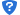 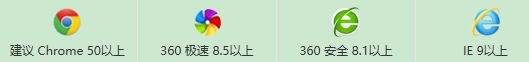 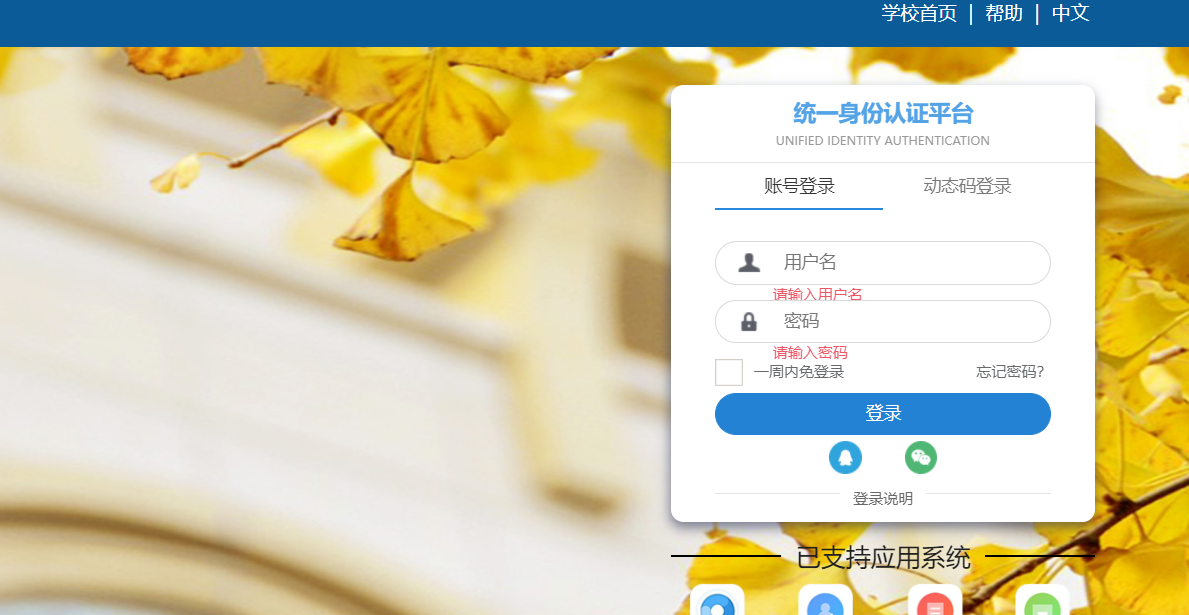 登录后进入困难补助应用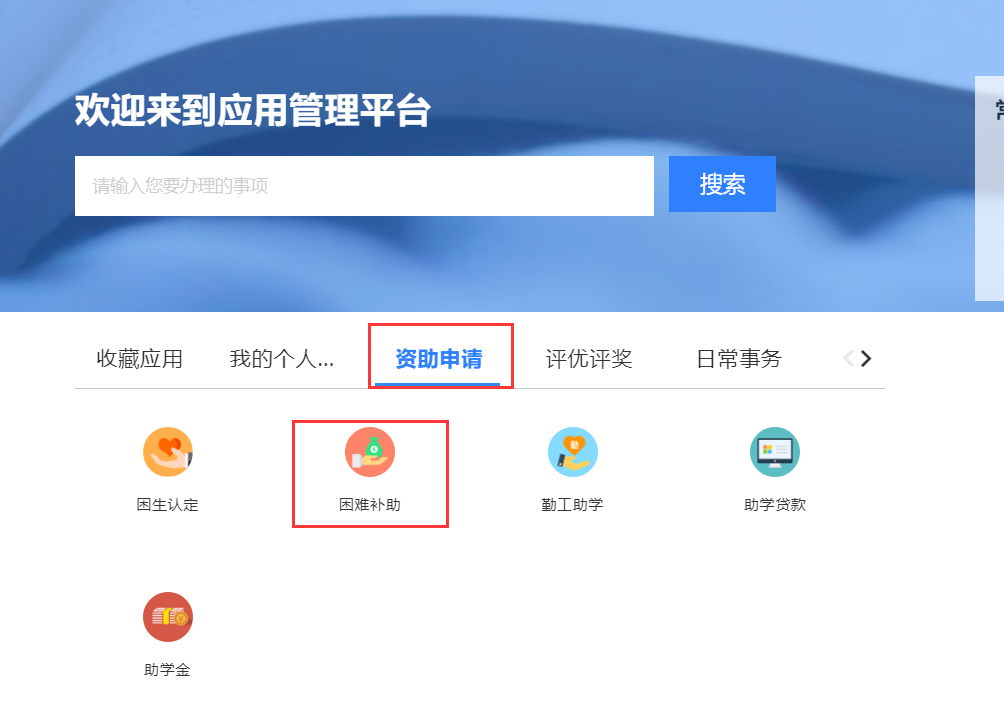 提交申请点击【毕业生学费减免】下的【申请】按钮，进入申请表填写，填写完申请包点击提交即可。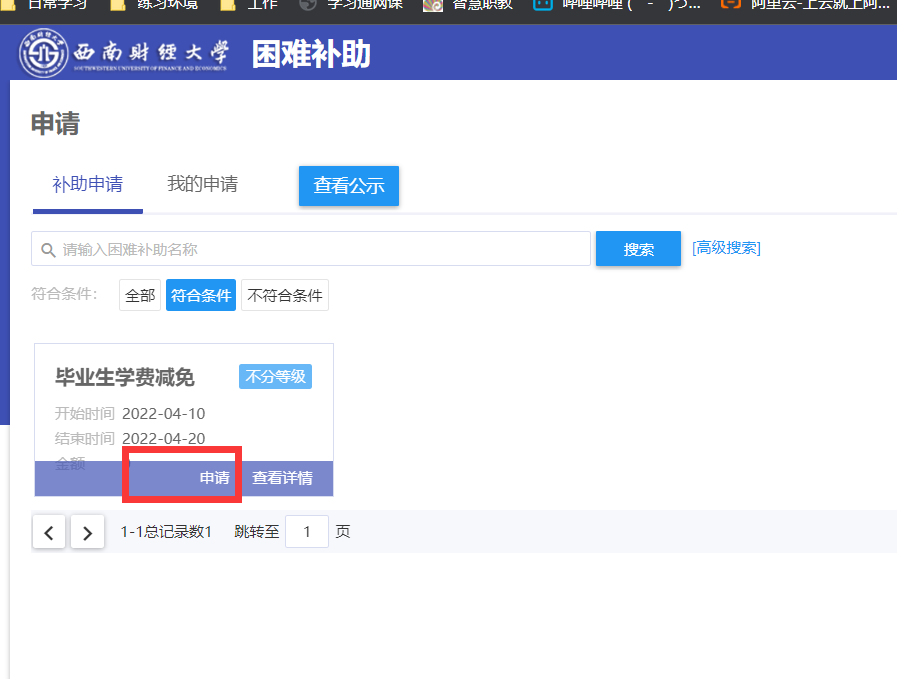 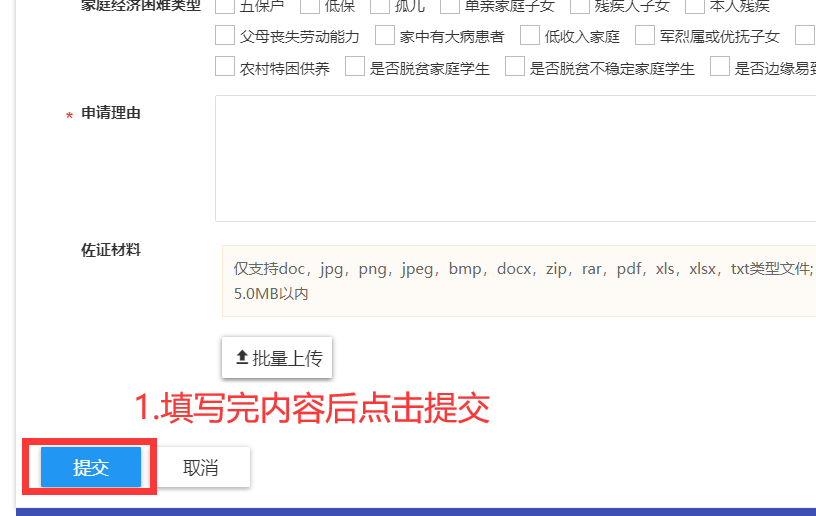 历史申请查看点击我的申请，查看申请审核状态以及历史审核信息。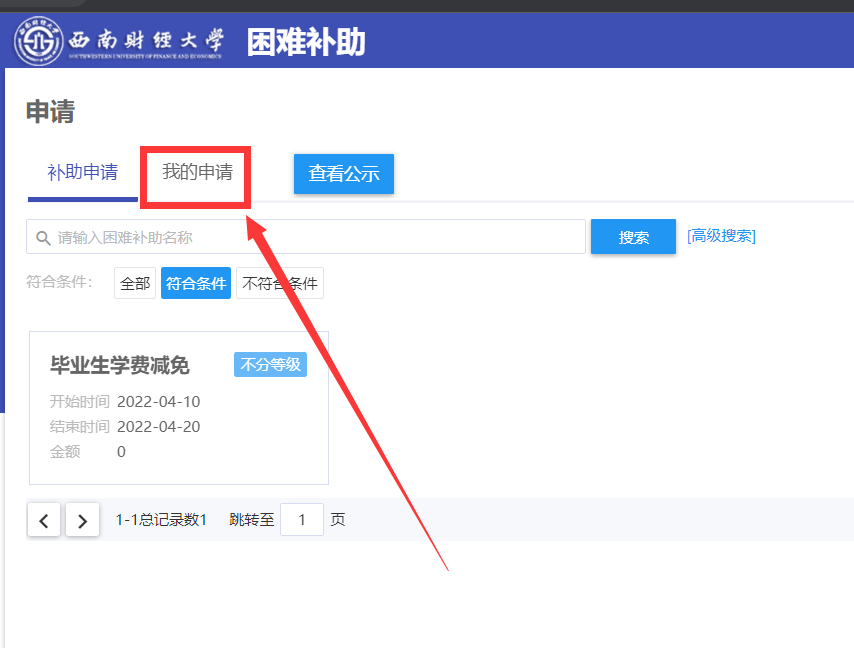 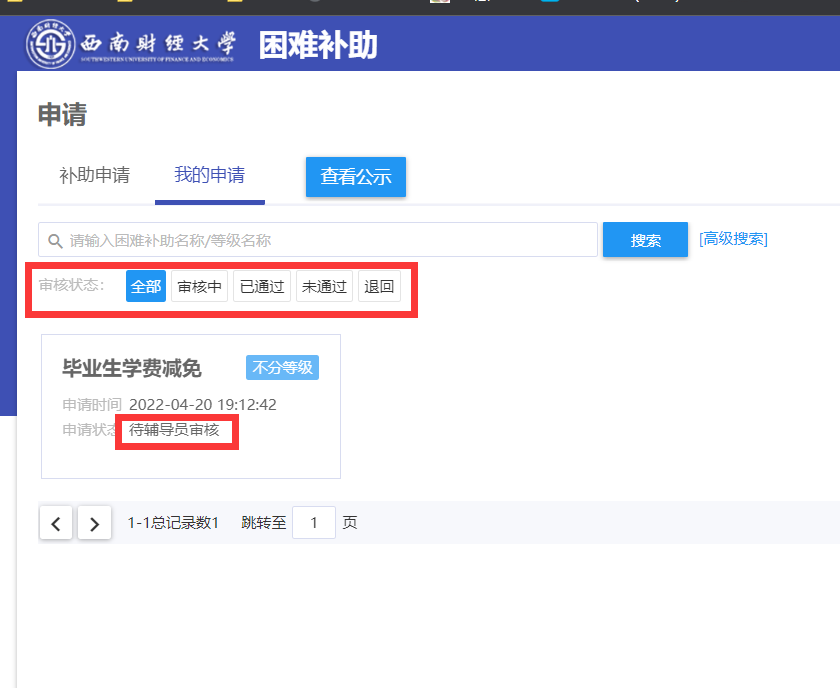 误填写处理从2.2的申请查看中点击进入，点击【申请详情】进入后可对申请进行撤回。注:只有当辅导员未审核时，才能进行撤回。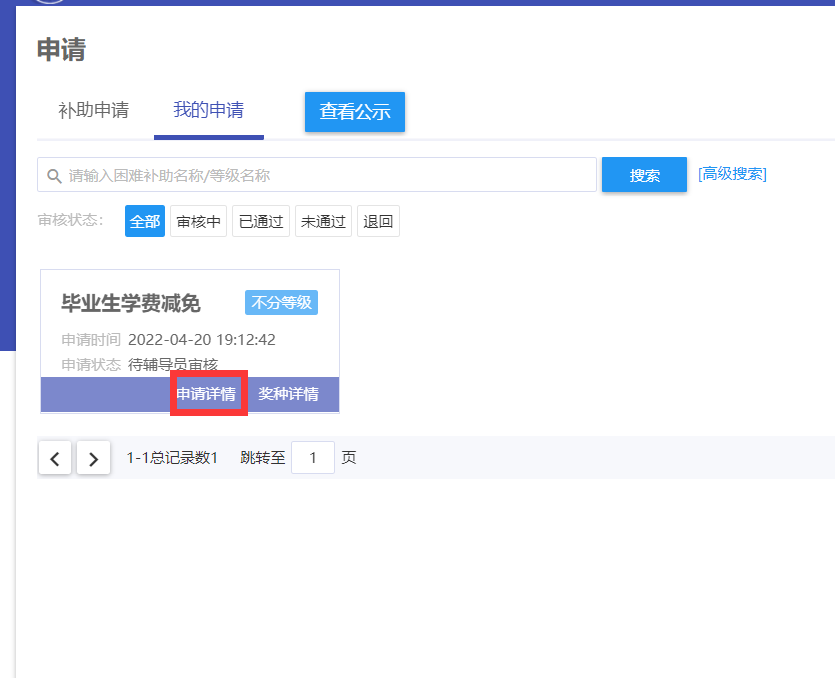 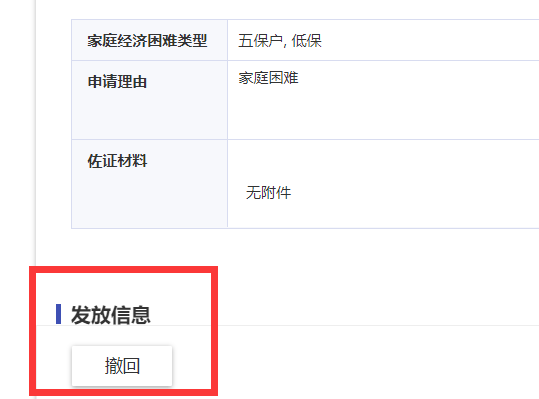 移动端微信关注【西财资助】微信公众号，关注后点击【服务】选择【资助平台】进入后登陆即可。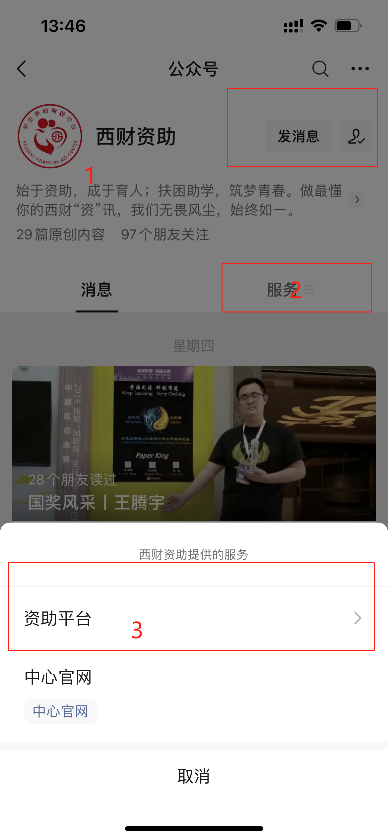 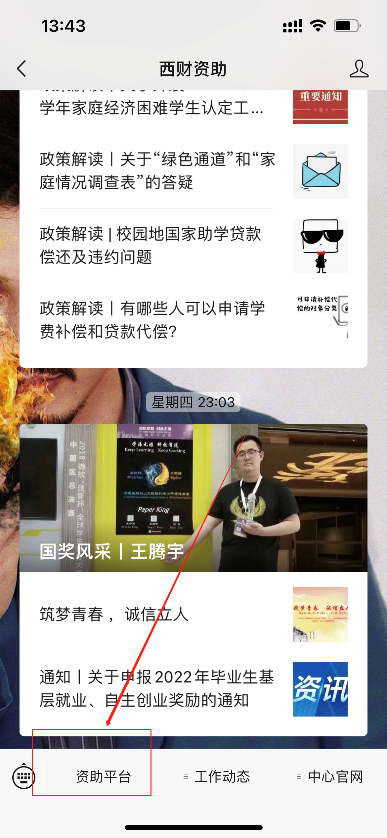 进入后，填写账号密码登陆，登陆后在资助管理板块下进入【困难补助】若有师生忘记账号密码，可去身份认证地址设置。
UUID参考地址：http://portal.iswufe.info/uuid/uuid/undergraduate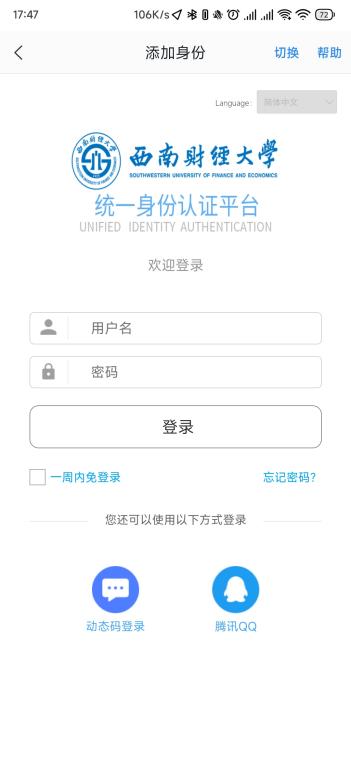 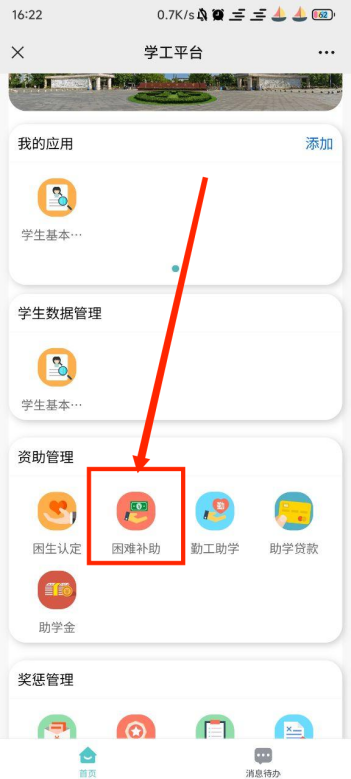 提交申请点击【毕业生学费减免】右下方，进入申请表填写，填写完申请包点击提交即可。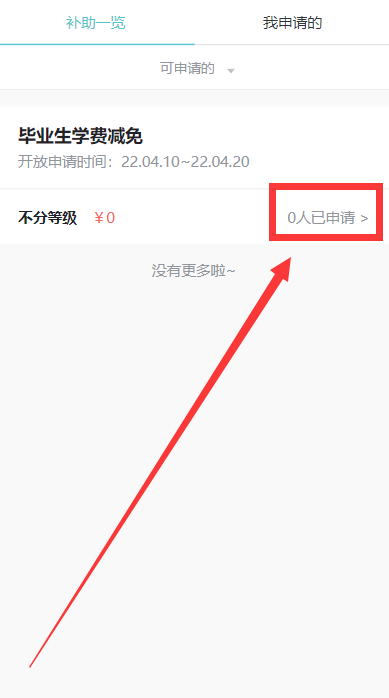 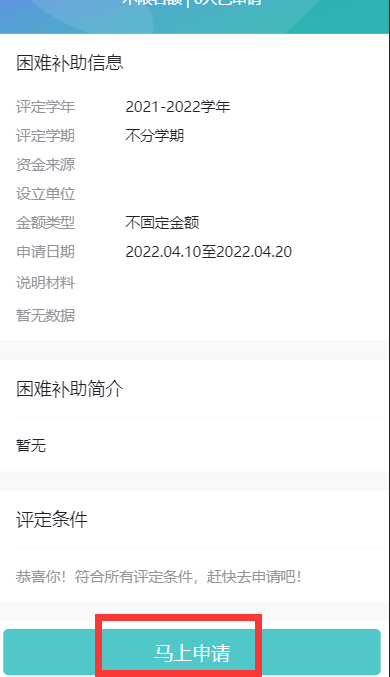 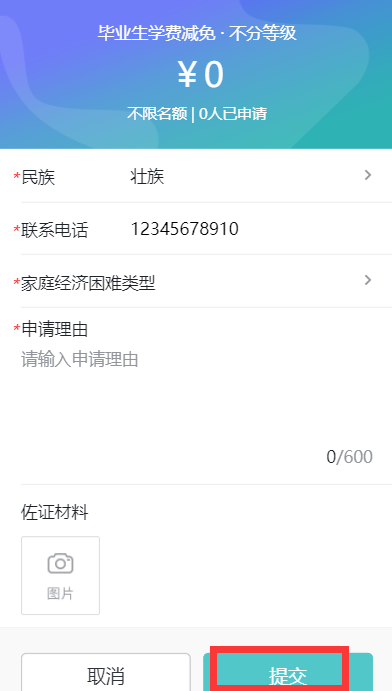 历史申请查看点击我的申请，查看申请审核状态以及历史审核信息。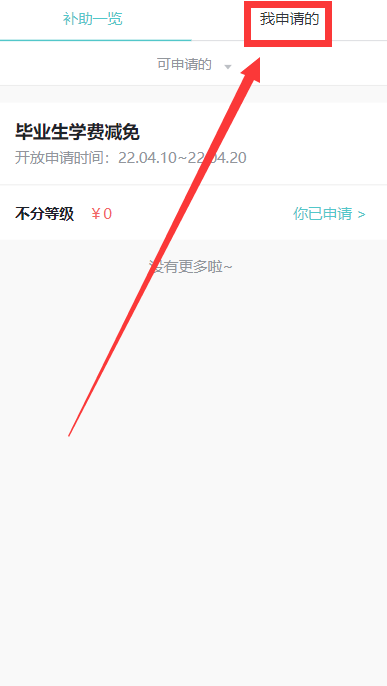 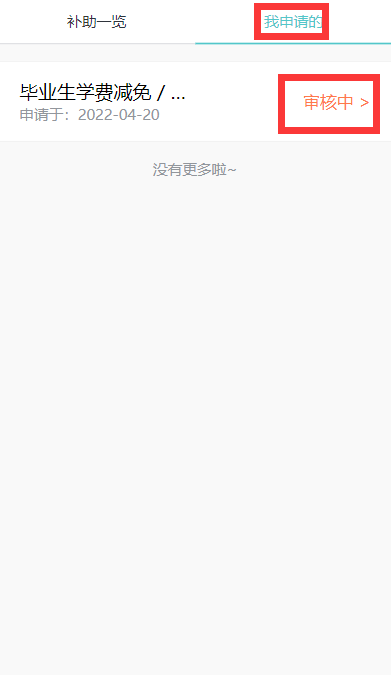 误填写处理从3.2的申请查看中点击进入，点击【审核中】进入后可对申请进行撤回。注:只有当辅导员未审核时，才能进行撤回。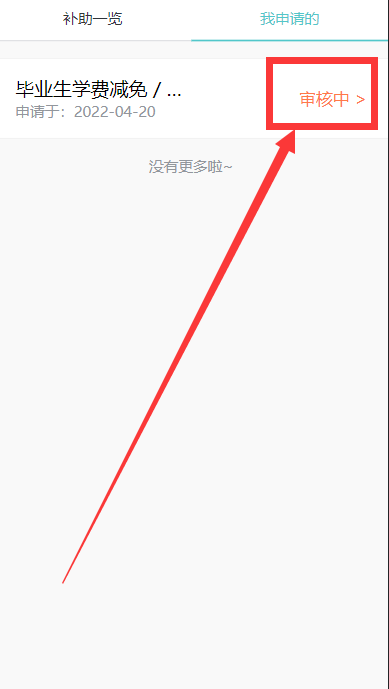 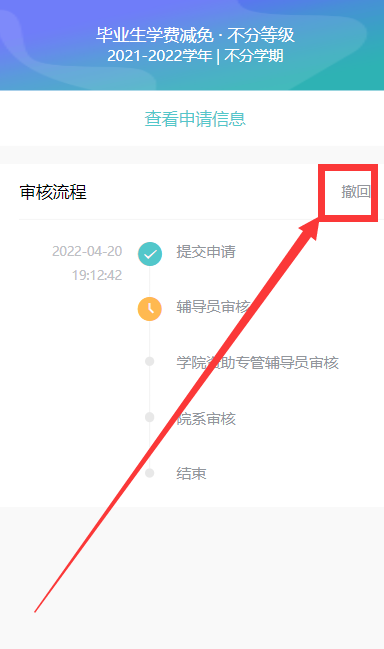 